Information for Candidates Invited to Interview Interview claim formPlease complete and return to:Postal addressHR Recruitment and Resourcing Rowan HouseMountjoy Centre Stockton Road Durham UniversityDH1 3LEEmail e.recruitment@durham.ac.ukTelephone+44 (0) 191 334 6801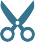 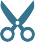 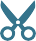 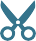 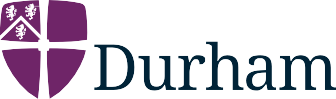 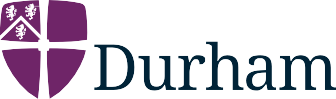 Candidate informationCandidate informationCandidate NameCandidate AddressName of BankBank AddressAccount NumberSort CodeSWIFT Code. (if applicable)IBAN No.(EU candidates only)Interview detailsInterview detailsVacancy ReferenceNo.Vacancy Title and DepartmentDate of InterviewExpenditureExpenditureExpenditureExpenditureExpenseAmount£ . pPlease provide detailsReceipt Provided (Y/N)TravelAccommodationSubsistenceOther ExpensesTotal AmountSignatureSignatureDateDateFor University use onlyFor University use onlyFor University use onlyFor University use onlyFor University use onlyCertified for PaymentCertified for PaymentCertified for PaymentCertified for PaymentCertified for PaymentSignatureDateInvoiceInvoiceInvoiceInvoiceInvoiceTo be completed by the Finance DepartmentS/FCreditorTransaction number PRTransaction number PRCost CentreDetail CodeAnalysisVAT CodeValue (excl.VAT)£ . pProjectProject Analysis